                       Guía de autoaprendizaje N° 3 Educación Física y Salud7° BásicoNombre____________________________________________ Curso_______ Fecha_____Nombra porque es importante en este periodo de contingencia y encierro, realizar actividad física en casa.____________________________________________________________________________________________________________________________________________________________________________________________________________________________________________________________________________________________________Escribe en tu cuaderno las cualidades Físicas que se trabajan en el vídeo.____________________________________________________________________________________________________________________________________________________________________________________________________________________________________________________________________________________________________________________________________________________________________________________________________________________________________________________________________________________________________________________________________________________________________________________________________________________________________________________________________________________________Según las elongaciones realizadas, antes del entrenamiento en el video, nombra la musculatura que corresponde a cada imagen. (también lo puedes dibujar y nombrar en tu cuaderno).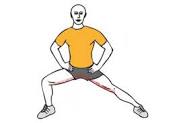 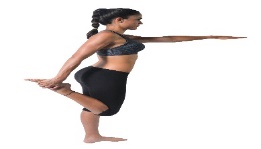 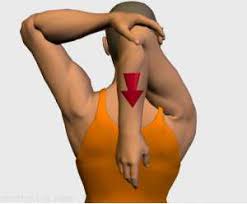 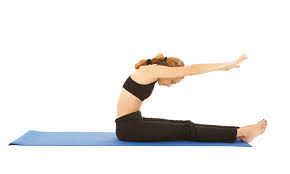 Según tu experiencia en la ejecución del ejercicio n°5 del video ¿cuál es el o la musculatura que más sentiste dolor? Y por qué crees que sucedió?, fundamente su respuesta.__________________________________________________________________________________________________________________________________________________________________________________________________________________________________________________________________________________________________________________________________________________________________________________Por otro lado ¿Cuál de los cuatro elementos de la condición física deberías desarrollar más? Nombra 3 ejercicios para poder mejorarlo.____________________________________________________________________________________________________________________________________________________________________________________________________________________________________________________________________________________________________________________________________________________ ¿Cuáles de las siguientes alternativas es fundamental al terminar una clase de acondicionamiento físico?, fundamente su respuesta. Elongación y manipulación.trote de 8 minutos.Trote o skippingVuelta a la calma, relajación y respiración.Flexiones de brazos, sentadillas y masajes.Completa según corresponda.El ejercicio vuelo lateral es ejemplo de la cualidad Física como  ______________.Para hacer una sentadilla  la primera musculatura Agonista (inicial)  que trabajamos es ________________________Hacer una mayor cantidad de repeticiones en saltos en un determinado __________son ejemplos de resistencia.